Protokoll 50 Jahre Orga-Team Schulfest13.1.2022 per Sdui-VideokonfereznTN: Genia Förster, R.Schoolmann, S.Westermeier, Annikki Bütow, B.Haas, Th. Peter, F.Seidel, J. HaußmannTOPs 1.Willkommen und Arbeitsweise des Teams2.Ideen für Feiern3. Arbeitsbereiche4. Nächster Termin/ zeitliche AbständeTOP 1.- Willkommen und Danke für eure Bereitschaft mitzuwirkenSchirmherrschaft Förderverein ( personelle und finanzielle Unterstützung)- Eltern und Lehrer*innen/ Schulsozialarbeiterin aus dem HG gut vertreten- Schüler*innen aus HG und MEB bereit mitzuarbeiten !!!- fehlen: Eltern/Lehrer*innen aus dem MEB  und Erzieher*innen ( HG und MEB) TOP 2:50 Jahre Schulfest Ideen1. Spurensuche evtl. Projektwoche 5.6.KL., Ehemaligentreffen ( Kolleg*innen)2. Schule vor 70 Jahren ( Modenschau/ Mottoparty)3. Sportfest + Elternfußballturnier 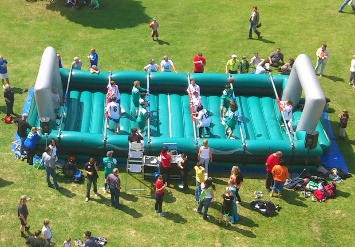 Spartakiade/Olympische Spiele  +Kinderfußballturnier (gemischte Teams) Soccer Court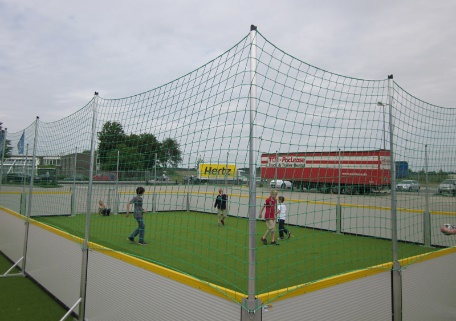 4. Schulfest an beiden  Standorten - internationales Fest - Talentefest kein Supertalent-Wettbewerb- Musik, evtl. Egon Werner Voice-Kids –Sieger  ISS Ellen Key-OS Sohn von Dirk Zöllner- Dicsco- Spiele mit Preisen- Basteln-4.Ehemaligentreffen5. Trödelmarkt zur Finanzierung6. Feuershow7. Zahl 50 einbeziehen8. Fotobox. 9.Partner:- Schülerladen- Familienzentrum Volkssolidarität Friedenstraße_Stützrad_Sozialraum- Sport:AlbaTSCPfeffersportHandballu.a.10.Versorgung EisverkäuferBSR TruckVersorgungWasserbetriebeThomas Warnhoff Catereru.a.- Schulfest soll an 3 Tagen Mai/ Juni stattfinden- 1 Tag Schulfest- 1 Tag = Sporttag- 1 Tag Ehemaligentreffen / TalentefestTOP 3Arbeitsbereiche:1.Gesamtorga-Überblick behalten ( Planung, Aufbau, Abbau )2. Partner organisieren ( außer Sport)3. Partner Sport 4. Kultur/ Musik/ Spiele5 Catering/ VersorgungTOP 4:Neuer Termin:- Woche vom 7.-11.2.2022 nächste Sitzung-Bis dahin überlegt sich jedes Teammitglied einen Arbeitsbereich, in dem es mitwirken möchte. -Erste Kontakte knüpfen und Ideen erweitern.